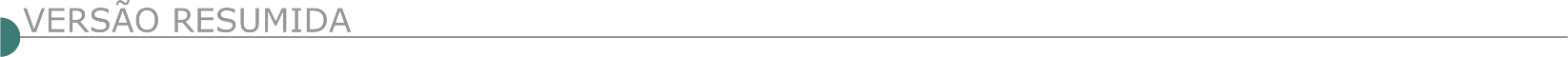 ESTADO DE MINAS GERAISBIAS FORTES PREFEITURA MUNICIPAL AVISO DE LICITAÇÃO - PROCESSO LICITATÓRIO Nº 039/2021 - TOMADA DE PREÇO Nº 004/2021. TIPO MENOR PREÇO GLOBAL. A Prefeitura Municipal de BIAS FORTES/MG torna público que receberá os envelopes contendo documentos e propostas, na modalidade TOMADA DE PREÇOS Nº 004/2021 TIPO MENOR PREÇO GLOBAL, até as 13h00min, do dia 15/07/2021, para Contratação de empresa para execução de obras de reforma na Escola Municipal Prefeito Joaquim Ribeiro de Paula, situada na Comunidade Colônia do Paiol, no Município de Bias Fortes, pelo regime de empreitada por preço global, de acordo com as especificações e dados técnicos constantes em anexos do edital de licitação. As informações sobre o edital estão à disposição dos interessados com a CPL, à Rua dos Andradas, 13 – centro - Bias Fortes/MG, através do telefone: (32) 3344-1323 ou no e-mail pmbflicita@gmail.com. A licitação será regida pela Lei Federal 8.666/93 e suas alterações posteriores, bem como por leis específicas relacionadas ao objeto desta licitação e demais condições fixadas neste edital. BIAS FORTES, 24 de junho de 2021. Mirian de Almeida Ribeiro – CPL.BONFIM PREFEITURA MUNICIPAL AVISO DE LICITAÇÃO TOMADA DE PREÇOS 005/2021 A Prefeitura Municipal de Bonfim/MG, torna público o Procedimento de Licitação nº 160/2021, Tomada de Preços 005/2021, para reforma da Escola Municipal Adelina Gomes Pereira no distrito de Vargem Alegre, neste município de Bonfim, conforme edital e seus anexos. Data: 12/07/2021, às 10:00hs. Informações e edital na Prefeitura de Bonfim, com sede na Av. Gov. Benedito Valadares, 170, Centro - Telefax: (31) 3576-1318, e-mail: licitabonfim@yahoo.com.br e site: www.prefeiturabonfim.mg.gov.br. AVISO DE LICITAÇÃO TOMADA DE PREÇOS 006/2021A Prefeitura Municipal de Bonfim/MG, torna público o Procedimento de Licitação nº 161/2021, Tomada de Preços 006/2021, para reforma da Escola Municipal Galileu de Castro Las Casas, na comunidade de Barreiras neste município de Bonfim, conforme edital e seus anexos. Data: 12/07/2021, às 13:30hs. Informações e edital na Prefeitura de Bonfim, com sede na Av. Gov. Benedito Valadares, 170, Centro - Telefax: (31) 3576-1318, e-mail: licitabonfim@yahoo.com.br e site: www.prefeiturabonfim.mg.gov.br. PREFEITURA MUNICIPAL DE BRAZÓPOLIS COMISSÃO PERMANENTE DE LICITAÇÃO - EDITAL DE LICITAÇÃO REFERENTE AO PROCESSO LICITATÓRIO Nº 095/2021 TOMADA DE PREÇOS Nº 002/2021 Prefeitura Municipal de Brazópolis - Edital de Licitação Processo nº 095/2021 – Tomada de Preço nº 002/2021 – Objeto: CONTRATAÇÃO DE EMPRESA ESPECIALIZADA PARA EXECUÇÃO POR EMPREITADA GLOBAL, DO TIPO MENOR PREÇO INCLUINDO MÃO DE OBRA E MATERIAIS, PARA REFORMA DE TODAS AS INSTALAÇÕES DO PRÉDIO MUNICIPAL QUE ABRIGA A RODOVIARIA DE BRAZÓPOLIS CONFORME PLANILHAS EM ANEXO. Abertura: 13/07/21 às 09h00min. Local da Realização do Certame em consideração a Pandemia do Covid 19: Secretaria Municipal de Educação Rua Capitão Manoel Gomes – Centro – Brazópolis/MG CEP: 37.530-000. Edital à disposição na página do Município www.brazopolis.mg. CAMPO DO MEIO PREFEITURA MUNICIPAL PROCESSO 53/2021 TOMADA DE PREÇO Nº 2/2021 A Prefeitura Municipal de Campo do Meio - MG, comunica a todos os interessados do ramo pertinente a abertura da licitação pública na modalidade de tomada de preço, regida pela lei n° 8666/93, cujo objeto é: Contratação de empresa especializada em serviços de engenharia para execução de reforma na Escola Municipal São Tarcísio, situado na rua Padre Francisco, bairro lagoinha, no Município de Campo do Meio, com emprego de material e mão de obra. Abertura: 20/07/2021 às 09:00:00 horas. O edital pode ser adquirido na sede da Prefeitura Municipal, Rua Dr. José Mesquita Neto, nº. 356, centro da cidade de Campo do Meio ou através do site www.campodomeio.mg.gov.br. Informações complementares na sede da prefeitura municipal ou pelo telefone: (35) 3857-1319, 25 de junho de 2021. CAREAÇU CÂMARA MUNICIPAL PROCESSO LICITATÓRIO Nº 21/2021 Extrato: A Câmara Municipal de Careaçu/MG torna pública a abertura do Processo Licitatório nº 21/2021, Modalidade Tomada de Preços, do tipo Menor Preço Global. Objeto: Execução da nona etapa da construção da nova sede da Câmara Municipal de Careaçu/MG. Data de abertura dos envelopes “Documentação”: 13/07/2021 às 14h15. Local: Prédio da Câmara, Rua José Joaquim Gouveia, nº 67, Centro. O Edital encontrar-se-á à disposição dos interessados, para consulta e/ou retirada, no setor de licitações da Câmara, das 09h às 12h e das 13h às 16h, e no endereço eletrônico www.careacu.mg.leg.br. CORONEL FABRICIANO PREFEITURA MUNICIPAL - TOMADA DE PREÇOS Nº 011/2021 PROCESSO DE COMPRA N° 264/2021 - PROCESSO LICITATÓRIO Nº 120/2021. RETIFICAÇÃO OBJETO: contratação de empresa, por menor preço global e sob regime de empreitada global, com medições por eventos, com fornecimento de mão de obra, materiais e equipamentos para prestação de serviços para execução da pavimentação e drenagem das ruas Duque de Caxias e Dr. Querubino, no Município de Coronel Fabriciano, através do Convênio nº 1071838-95, nº Siconv 902551/2020, firmado com o Ministério do Desenvolvimento Regional – MDR, tendo como fonte de receita, recursos de Outras Transferências de Convênios e Ordinários. Comunicamos que por problemas técnicos a publicação no Diário oficial da União não saiu. Em função do ocorrido enviamos nova publicação tendo alterado a data de abertura do certame para o dia 12/07/2021 às 13h O Edital poderá ser retirado pelo site: www.fabriciano.mg.gov.br - Portal da transparência. Outras informações poderão ser obtidas no Setor de Licitações – Praça Luis Ensch, nº 64 - 2° andar - sala 219, Centro – Coronel Fabriciano/MG ou através dos telefones 31-3406-7540 – 3406-7452 e e-mail: licitacao@fabriciano.mg.gov.br. PREFEITURA DE DIAMANTINA - SECRETARIA MUNICIPAL DE PLANEJAMENTO E GESTÃO AVISO DE LICITAÇÃO - PROCESSO LICITATÓRIO N.º 098/2021, MODALIDADE: TOMADA DE PREÇOS N.º 006/2021.Objeto: execução de obras de construção e reforma, referente à segunda etapa da intervenção de área do DER para implantação da Unidade do Corpo de Bombeiros Militar. Data do recebimento dos envelopes de propostas e abertura dos envelopes de documentação: 20/07/2021, às 09:00 horas. Cópia completa do edital também pode ser adquirida no endereço eletrônico www.diamantina.mg.gov.br, a partir de 28/06/2021.PREFEITURA MUNICIPAL DE POUSO ALEGRE/MG – PREGÃO PRESENCIAL PARA REGISTRO DE PREÇOS Nº 13/2021Objeto: “Contratação de empresa especializada na prestação, de forma contínua, de serviços de mão de obra exclusiva a serem executados nas dependências dos prédios da prefeitura municipal de Pouso Alegre”. A sessão pública será realizada no dia 14 julho de 2021 às 9:00 h. O Edital poderá ser consultado e obtido, gratuitamente em dias úteis e em horário comercial, mediante apresentação de PEN_DRIVE, para cópia do arquivo na Superintendência de Gestão de Recursos Materiais e pelo site da Prefeitura Municipal de Pouso Alegre. Informações tel. (35) 3449-4023 ou e-mail: editaispmpa@gmail.com. OLIVEIRA PREFEITURA MUNICIPAL ERRATA DE EDITAL DO PROCESSO LICITATÓRIO Nº 128/2021 – TOMADA DE PREÇOS Nº 011/2021. Objeto: Construção de galeria em canal aberto de concreto armado no córrego da figurinha (2ª etapa). Alteração da planilha orçamentária e prorrogação da Abertura para14/07/2021, às 13h30min. A errata e a íntegra do Edital Retificado estão disponíveis em www.oliveira.atende.net. RIO MANSO PREFEITURA MUNICIPAL AVISO DE LICITAÇÃO TOMADA DE PREÇOS 002/2021 A PREFEITURA MUNICIPAL DE RIO MANSO/MG, situada na Praça Fortunato Campos, nº 46, Centro de Rio Manso/MG, torna público que fará realizar Processo Licitatório 031/2021, Tomada de Preços 002/2021, cujo objeto é a Contratação de empresa para prestação de serviços de pavimentação poliédrica de ruas no Distrito de Sousa, conforme especificações do edital. A abertura está prevista para o dia 13/07/2021, às 09h00. Informações na Prefeitura de Rio Manso - Telefax: (31) 3573 1120.RITÁPOLIS PREFEITURA MUNICIPAL ABERTURA DO PROCESSO DE LICITAÇÃO Nº 039/2021, TOMADA DE PREÇOS Nº 001/2021Cujo objeto é a contratação de empresa para prestação de serviços de calçamento com bloquetes sextavados na Rua Alagoas, bairro Nova Cidade, município de Ritápolis MG. Contrato de repasse nº OGU/MDR nº 896738/2019, - Operação 1069081-85 Programa Planejamento Urbano. Abertura dia 13/07/2021, às 9 horas, na sede da Prefeitura. Edital disponível em www.ritapolis.gov.br. Mais informações poderão ser obtidas através do tel.: (32) 3356 1137. Higino Zacarias de Souza – Prefeito Municipal.Piumhi Prefeitura Municipal AVISO DE LICITAÇÃO – PROCESSO LICITATÓRIO Nº69/2021 – TOMADA DE PREÇOS Nº04/2021 O Município de Piumhi/MG, pessoa jurídica de direito público interno, inscrito no CNPJ sob o nº16.781.346/0001-04, torna público que realizará a licitação na modalidade TOMADA DE PREÇOS Nº04/2021, tipo menor preço global, visando a contratação de empresa especializada para execução da obra de construção da Secretaria de Transportes, sito na Rua José Ferreira de Menezes com Rua Avelino Leite de Melo no Bairro Nova Esperança, neste Município de Piumhi/MG, conforme Projetos, Planilha Orçamentária e demais documentos que compõem o presente edital.A data final de acolhimento das propostas passa a ser até às 08:30 horas do dia 22/07/2021 e sua abertura no mesmo dia às 09:00 horas, nos termos da Lei nº10.520/02 e demais legislações aplicáveis à espécie. Informações através do site: https://licitanet.com.br e/ ou http://prefeiturapiumhi.mg.gov.br/editais/, ou na sede da Prefeitura de 8:00 às 12:00 horas, pelo telefone (37)3371-9222. Dr. Paulo César Vaz – Prefeito Municipal.SABARÁ PREFEITURA MUNICIPAL - AVISO EDITAL DE LICITAÇÃO Nº 066/2021 TOMADA DE PREÇOS Será realizado no dia 13/07/2021, às 09:00 horas, cujo objeto é a contratação de empresa do ramo para a execução das obras de drenagem pluvial no bairro Rosário II, Sabará/MG, com o fornecimento de mão de obra e materiais, em atendimento a Secretaria Municipal de Obras, conforme especificações contidas neste edital e seus anexos. Edital e anexos no site www.sabara.mg.gov.br. SANTA LUZIA PREFEITURA MUNICIPAL - AVISO DE LICITAÇÃO EDITAL Nº 49/2021 – TOMADA DE PREÇOSContratação de empresa especializada para construção do CRAS Curumim, localizado na Rua Lúcia Viana Paiva, 214, Conjunto Cristina – São Benedito, Santa Luzia, Minas Gerais. A CPL convoca sessão pública para abertura de propostas a realizar-se no dia 29/06/2021 às 14h no Auditório Central da Prefeitura Mun. de Santa Luzia/MG, situado à Av. VIII, nº. 50, B. Carreira Comprida, CEP 33.045-090.PREFEITURA MUNICIPAL DE SÃO PEDRO DOS FERROS PREFEITURA MUNICIPAL DE SÃO PEDRO DOS FERROS EXTRATO DO EDITAL TOMADA DE PREÇO 005/2021 PREFEITURA MUNICIPAL DE SÃO PEDRO DOS FERROS/MG - TONAR PUBLICO – Extrato de edital de Tomada de Preço n°005/2021 PRC 081/2021. OBJETO: CALÇAMENTO COM BLOQUETE NA AVENIDA DO CONTORNO, NO MUNICÍPIO DE SÃO PEDRO DOS FERROS/MG, INCLUSO REDES PLUVIAIS, ESGOTAMENTO SANITÁRIO, CONFORME PROJETO BÁSICO. Tipo menor preço global – Protocolo até 12/07/2021 ás 09:00horas. Abertura às 09:00 horas do mesmo dia. Vistoria técnica in loco, ás 09:00 horas do dia 07/07/2021. Edital disponível através do e-mail - licitacao@saopedrodosferros.mg.gov.br 	ou pelo site: www.saopedrodosferros.mg.gov.br, com a devida identificação ou retirada no paço municipal.PREFEITURA DE TRÊS PONTAS AVISO DE ALTERAÇÃO – CONCORRÊNCIA N.º 006/2021 – PROCESSO N.º 252/2021 A Prefeitura Municipal de Três Pontas - MG, através do Comissão Permanente de Licitação, torna pública aos interessados que ocorreram ALTERAÇÕES no Edital da Concorrência, do tipo MENOR PREÇO, para Contratação de Empresa para Prestação de Serviços de Recapeamento de Vias Urbanas no Município de Três Pontas/MG., conforme Convênio n.º 906207/2020, celebrado entre a Prefeitura Municipal de Três Pontas e a Ministério do Desenvolvimento Regional. O Edital Retificado poderá ser retirado gratuitamente no sítio www.trespontas.mg.gov.br, ou ainda obtido junto à Comissão Permanente de Licitação, mediante requerimento onde conste os dados do solicitante, no horário compreendido das 8 (oito) às 17 (dezessete) horas, de segunda à sexta-feira, e recolhimento do valor relativo à cópia reprográfica, correspondentes ao valor de R$ 0,30 (trinta centavos) por lauda, mediante pagamento de boleto bancário emitido pela Divisão de Tributação. A abertura dos envelopes foi prorrogada e será realizada pela Comissão Permanente de Licitação do Município, no dia 28 de julho de 2021, às 09 horas, na sala da Divisão de Licitações e Contratos.CONCORRÊNCIA N.º 007/2021 – PROCESSO N.º 253/2021 A Prefeitura Municipal de Três Pontas - MG, através da Comissão Permanente de Licitação, torna pública aos interessados que ocorreram ALTERAÇÕES no Edital da Concorrência, do tipo Menor Preço, para Contratação de Empresa para Prestação de Serviços de Recapeamento Asfáltico da Avenida Oswaldo Cruz - Pista 1 e 2. O Edital Retificado e seus anexos poderão ser retirados gratuitamente no sítio www.trespontas.mg.gov.br, ou ainda obtidos junto à Comissão Permanente de Licitação, mediante requerimento onde conste os dados do solicitante, no horário compreendido das 8 (oito) às 17 (dezessete) horas, de segunda à sexta-feira, e recolhimento do valor relativo à cópia reprográfica, correspondentes ao valor de R$ 0,30 (trinta centavos) por lauda, mediante pagamento de boleto bancário emitido pela Divisão de Tributação. A abertura dos envelopes será realizada pela Comissão Permanente de Licitação do Município, no dia 28 de julho de 2021, às 14 horas, na sala da Divisão de Licitações e Contratos.TRÊS PONTAS SERVIÇO AUTÔNOMO DE ÁGUA E ESGOTO - SAAE AVISO DE LICITAÇÃO – CONCORRÊNCIA 001/2021 – PROCESSO Nº 084/2021 O SAAE de Três Pontas – MG, através da Comissão Permanente de Licitação, torna pública a abertura de procedimento licitatório na modalidade Concorrência, tipo Menor Preço, execução indireta sob o regime de empreitada por preço GLOBAL, para Contratação de Empresa para elaboração de Projeto Básico de Estação de Tratamento de Esgoto, contendo Estação Elevatória de Esgoto, Tratamento Preliminar, Reator Anaeróbico, Lagoa Facultativa, Leito de Secagem, Vala de Disposição de Lodo e Sistema de Desinfecção por Ultravioleta, Interceptor e Emissários, de acordo com Estudo de Concepção, Planilha Orçamentária e Cronograma. O Edital completo e seus anexos poderão ser retirados gratuitamente no sítio www.saaetpo.mg.gov.br, ou ainda obtidos junto à Comissão Permanente de Licitação. A abertura dos envelopes será realizada pela Comissão Permanente de Licitação, no dia 02 de agosto de 2021, às 08:30 horas, na sala de licitações do SAAE, situada na Avenida Ipiranga, nº 981, Centro, Três Pontas – MG. TIROS PREFEITURA MUNICIPAL TOMADA DE PREÇOS Nº 04/2021. O Município de Tiros, torna público Tomada de Preços nº 04/2021. Objeto: Contratação de empresa especializada em serviços de engenharia para Construção do prédio da Secretaria Municipal de Educação Abertura dos Envelopes será ás 09:00 horas do dia: 14/07/2021. O Edital completo e mais informações poderão ser obtidos na sede da Prefeitura Municipal de Tiros/MG, na Praça Santo Antônio, 170, Centro. Telefone: (34) 3853-1221 e endereço Eletrônico: www.tiros.mg.gov.br. UBÁ PREFEITURA MUNICIPAL CONCORRENCIA PUBLICA 03/2021 O município de Ubá, comunica a realização da Concorrência Pública 03/2021, visando a contratação de empresa especializada para a prestação de serviços contínuos de limpeza pública no Município de Ubá, incluindo a implantação, operação e manutenção do aterro sanitário de resíduos sólidos urbanos, com fornecimento de toda mão de obra, materiais e equipamentos necessários, de conformidade com as especificações, memorial descritivo, planilhas e demais anexos ao edital. A data limite para a entrega dos envelopes contendo a documentação de habilitação e proposta de preços, será até o dia 27 de julho de 2021, às 14 horas, na sala da Gerência de Compras e Licitações, situada na Praça São Januário, 238 - 2º. andar, onde imediatamente (às 14h10min), serão abertos os envelopes contendo os documentos de habilitação. Edital completo disponível na internet no endereço www.uba.mg.gov.br. Outras informações tel. (32)3301-6109. E-mail compras@uba.mg.gov.br.VARGINHA PREFEITURA MUNICIPAL AVISO - EDITAL DE LICITAÇÃO Nº 187/2021 TOMADA DE PREÇOS Nº 012/2021 O Município de Varginha (M.G.), pessoa jurídica de direito público interno, inscrito no C.N.P.J./MF sob o nº 18.240.119/0001-05, com sede na Rua Júlio Paulo Marcellini, nº 50 – Vila Paiva, neste ato representado por seu Prefeito Municipal, Sr. Vérdi Lúcio Melo, torna público a abertura de procedimento licitatório na modalidade TOMADA DE PREÇOS – do tipo Menor Preço, no regime de empreitada por preço global, em conformidade com a Lei Federal nº 8.666/93, alterada pelas Leis nºs 8.883/94 e 9.648/98, para contratação de serviços na área de engenharia incluindo mão de obra, materiais e disponibilização de equipamentos necessários para execução das obras de Ampliação e Reforma da Portaria do Prédio Sede da Prefeitura, mediante as condições estabelecidas em Edital. Data de Protocolo: até 15 / 07 / 2021 às 13h30. Data Abertura: 15 / 07 / 2021 às 14h00. Informações / Edital: Deptº. de Suprimentos - Fone (035) 3690-1812. Aquisição do Edital: Mediante acesso ao site www.varginha.mg.gov.br na aba Editais de Licitação. ESTADO DA BAHIASECRETARIA DE INFRAESTRUTURA HÍDRICA E SANEAMENTO COMPANHIA DE ENGENHARIA HÍDRICA E DE SANEAMENTO DA BAHIA – CERB - COMUNICADO - LICITAÇÃO- Nº: 2021004 SECRETARIA DE INFRAESTRUTURA HÍDRICA E SANEAMENTO - SIHS COMPANHIA DE ENGENHARIA HÍDRICA E DE SANEAMENTO DA BAHIA - CERB OBJETO: Contratação de empresa para prestação de serviços sociais referentes à execução do PTS - Projeto de Trabalho Social do Sistema de Abastecimento de Água Potável, a partir da Barragem de Zabumbão, nas sedes municipais de Boquira, Paramirim, Caturama, Rio do Pires, Ibipitanga e Macaúbas, bem como o atendimento às localidades de Mocambo e Sussuarana, no município de Ibitiara; Pitucy, Covas da Mandioca, Lagoa da Pedra, Morrinhos e Queimada Nova, no município de Ibipitanga, no estado da Bahia, para o atendimento de aproximadamente, 15.088 famílias. Informamos aos senhores licitantes que fica SUSPENSA a recepção e abertura de propostas do Certame acima indicado prevista para o dia 14/07/2021 às 14h30. Informamos ainda que a nova data de abertura de propostas será informada aos licitantes, oportunamente. COMPANHIA DE DESENVOLVIMENTO URBANO DO ESTADO DA BAHIA – CONDER - COMPANHIA DE DESENVOLVIMENTO URBANO DO ESTADO DA BAHIA - CONDER AVISO - LICITAÇÃO PRESENCIAL Nº 028/21 - CONDER Abertura: 26/07/2021, às 09h:30m. Objeto: CONTRATAÇÃO DE EMPRESA ESPECIALIZADA PARA CONSTRUÇÃO DE COMPLEXOS ESPORTIVOS E DE MODERNIZAÇÃO DE INFRAESTRUTURA EM 08 (OITO) UNIDADES ESCOLARES, LOCALIZADAS NOS MUNICÍPIOS DE BRUMADO, SANTO ESTEVÃO, TEIXEIRA DE FREITAS, CAETITÉ, IPIRÁ, JAGUAQUARA, RIBEIRA DO POMBAL E SALVADOR, NO ESTADO DA BAHIA. O Edital e seus anexos estarão à disposição dos interessados no site da CONDER (http://www.conder.ba.gov.br/) no campo licitações, a partir do dia 01/07/2021. Salvador - BA, 28 de junho de 2021. Maria Helena de Oliveira Weber - Presidente da Comissão Permanente de Licitação.EMPRESA BAIANA DE ÁGUAS E SANEAMENTO S.A. – EMBASA - AVISO DA LICITAÇÃO Nº 093/21A Embasa torna público que realizará a LICITAÇÃO n.º 093/21, processada de acordo com as disposições da Lei nº 13.303/2016, Lei complementar 123/2006 e Regulamento Interno de Licitações e Contratos da EMBASA. Objeto: Construção civil e montagem mecânica para reativação das adutoras de água tratada da ETA Teodoro Sampaio até o reservatório R7 do cabula - trecho da ponte do bate-facho, pertencente ao sistema de abastecimento de água de Salvador. Disputa: 20/07/2021 às 14:00 horas. (Horário de Brasília-DF). Recursos Financeiros: Próprios. O Edital e seus anexos encontram-se disponíveis para download no site http://www.licitacoes-e.com.br/. (Licitação BB nº: 880502). O cadastro da proposta deverá ser feito no site http://www.licitacoes-e.com.br/, antes da abertura da sessão pública. Informações através do e-mail: plc.esclarecimentos@embasa.ba.gov.br ou por telefone: (71) 3372-4756/4764. Salvador, 28 de junho de 2021 - Carlos Luís Lessa e Silva - Presidente da Comissão.SUPERINTENDÊNCIA REGIONAL DA 5ª REGIÃO FISCAL DELEGACIA DA RECEITA FEDERAL DO BRASIL EM VITÓRIA DA CONQUISTA AVISO DE LICITAÇÃO CONCORRÊNCIA Nº 1/2021 - UASG 170081 Nº PROCESSO: 10540720447202005. Objeto: Contratação de pessoa jurídica para execução de obra de engenharia para reforma do prédio da DRF/Vitória da Conquista e execução concomitante de projeto executivo, conforme condições, quantidades e exigências estabelecidas neste Edital e seus anexos, com as respectivas emissões de ART/RRT que forem aplicadas ao caso. Total de Itens Licitados: 1. Edital: 28/06/2021 das 08h30 às 11h30 e das 14h00 às 17h00. Endereço: Praça Virgilio Ferraz Nr 32 - Centro, - Vitória da Conquista/BA ou https://www.gov.br/compras/edital/170081-3-00001-2021. Entrega das Propostas: 29/07/2021 às 09h00. Endereço: Praça Virgilio Ferraz Nr 32 - Centro, - Vitória da Conquista/BA.ESTADO DO CEARÁDNIT - SUPERINTENDÊNCIA REGIONAL NO CEARÁ - AVISO DE LICITAÇÃO PREGÃO ELETRÔNICO Nº 221/2021-UASG 393024 Nº PROCESSO: 50603000632202012.Objeto: Contratação de empresa para execução de serviços de manutenção (conservação/recuperação) rodoviária referente ao plano anual de trabalho e orçamento - PATO (DESEMPENHO) na(s) Rodovia(s): BR-116/CE; Trecho: Fortaleza (Avenida 13 de maio) - DIV. CE/PE; Subtrecho: Russas (Acesso Principal) - ENTR. CE - 273 (p/ açude Castanhão); Segmento: Km 161,90 ao Km 287,90: extensão: 126,00 e BR-437/CE; Trecho: DIV. RN/CE - ENTR. BR-116/CE-266; Subtrecho: DIV. RN/CE - ENTR. BR116/CE- 266. Total de Itens Licitados: 1. Edital: 28/06/2021 das 08h00 às 12h00 e das 13h30 às 17h30. Endereço: Km 06 da Rod Br 116 Bairro Cajazeiras, Cajazeiras - Fortaleza/CE ou https://www.gov.br/compras/edital/393024-5-00221-2021. Entrega das Propostas: a partir de 28/06/2021 às 08h00 no site www.gov.br/compras. Abertura das Propostas: 09/07/2021 às 09h30 no site www.gov.br/compras. Informações Gerais: O Edital está disponível nos sites: www.comprasnet.gov.br e www.dnit.gov.br. PREFEITURA MUNICIPAL DE FORTALEZA - AVISO DE RETIFICAÇÃO RDC PRESENCIAL Nº 1/2021 O Presidente da Comissão Permanente de Licitações da Prefeitura de Fortaleza - CPL torna público para conhecimento dos licitantes e demais interessados que, no Aviso de Convocação da RDC Presencial Nº 001/2021 - SEINF, publicado no dia 14 de junho de 2021, nos meios de comunicação legais, quais sejam: Diário Oficial do Município (DOM), Diário Oficial da União (DOU), Jornal Local do Município e Jornal de Circulação Nacional, faz-se necessário a publicação de INFORMATIVO, corrigindo nos mesmos meios de publicidade que: ONDE SE LÊ: INFORMAÇÕES IMPORTANTES: - RECEBIMENTO DAS PROPOSTAS: 02/08/2021 às 10h00min. - ABERTURA DAS PROPOSTAS: 02/08/2021 às 10h15min - INÍCIO DA DISPUTA: 02/08/2020 às 10h30min. LEIA-SE: INFORMAÇÕES IMPORTANTES: - RECEBIMENTO DAS PROPOSTAS: 02/08/2021 às 10h00min. - ABERTURA DAS PROPOSTAS: 02/08/2021 às 10h15min - INÍCIO DA DISPUTA: 02/08/2021 às 10h30min. Processo: RDC Presencial Nº 001/2021. Origem: Secretaria Municipal da Infraestrutura - SEINF. Objeto: Contratação de empresa para execução das obras de construção de 15 (Quinze) Escolas Areninhas, localizadas em diversos Bairros, no Município de Fortaleza - CE, de acordo com as especificações contidas no edital e seus anexos. Critério de Julgamento: Maior Desconto. Modo de Disputa: Aberto. Regime de Execução: Empreitada por Preço Unitário. Maiores informações através do e-mail licitacao@clfor.fortaleza.ce.gov.br. PREFEITURA MUNICIPAL DE JAGUARETAMA - AVISO DE LICITAÇÃO CONCORRÊNCIA PÚBLICA Nº 2021062101-SEIN Cujo objeto é execução: contratação de empresa especializada na área de limpeza pública urbana para execução dos serviços de coleta e destinação dos resíduos sólidos do município de Jaguaretama-CE, conforme projeto básico, a comissão de licitação comunica aos interessados que a sessão de recebimento dos envelopes será dia 29/07/2021 ás 09h00mim, na sala da comissão de licitação na sede da Prefeitura Municipal, Rua Tristão Gonçalves, 185, maiores infor. tel. 88 3576-1305, e-mail: licitacao@jaguaretama.ce.gov.br. PREFEITURA MUNICIPAL DE SOLONÓPOLE AVISO DE LICITAÇÃO CONCORRÊNCIA PÚBLICA Nº 2021.06.23.01-CP A Comissão Permanente de Licitação da Prefeitura Municipal de Solonópole, torna público, para conhecimento dos interessados, que no próximo dia 30 de Julho de 2021 às 08:00h, estará realizando licitação, na modalidade Concorrência Pública, tombado sob o nº 2021.06.23.01-CP, critério de julgamento Menor Preço Global, com fins o contratação de empresa apta a prestar serviço de recuperação de estradas vicinais, nos trechos Olinda-São José, Riacho do Tigre, CE 226-Assunção Nova e Rua do Oriente, no Município de Solonópole/CE, conforme projeto básico/termo de referência em anexo ao edital, o qual se encontra na íntegra na Sede da Comissão, situada a Rua Dr. Queiroz Lima, 330 - Centro - Solonópole - Ceará, assim como no portal do TCE-CE: https://licitacoes.tce.ce.gov.br. Maiores informações no endereço citado ou pelo Fone 88. 3518.1387, no horário de 07h30min às 11h30min.ESTADO DE GOIÁS E DISTRITO FEDERALSUPERINTENDÊNCIA REGIONAL EM GOIÁS E DISTRITO FEDERAL AVISO DE LICITAÇÃO PREGÃO ELETRÔNICO Nº 219/2021 - UASG 393011 Nº PROCESSO: 50612003031202044. Objeto: Contratação de empresa para Execução dos Serviços de Conservação e Manutenção da Rodovia Federal BR-070/GO, com vistas a execução de Plano de Trabalho e Orçamento - P.A.T.O., no Trecho: DIV DF/GO - ENTR BR158(B) (DIV GO/MT) (ARAGARÇAS), Subtrecho: DIV DF/GO - ENTR BR-414(A), Segmento: km 0,00 ao km 65,50, Extensão: 65,50 km. Total de Itens Licitados: 1. Edital: 28/06/2021 das 08h30 às 12h00 e das 13h30 às 17h00. Endereço: Av. 24 de Outubro, 311 Setor Dos Funcionários, - Goiânia/GO ou https://www.gov.br/compras/edital/393011-5-00219-2021. Entrega das Propostas: a partir de 28/06/2021 às 08h30 no site www.gov.br/compras. Abertura das Propostas: 12/07/2021 às 09h00 no site www.gov.br/compras. Informações Gerais: O Edital e demais informações poderão ser obtidos por meio dos sítios http://www1.dnit.gov.br/editais/consulta/editais2.asp e/ou www.gov.br/compras. SERVIÇO NACIONAL DE APRENDIZAGEM DO TRANSPORTE AVISO DE LICITAÇÃO CONCORRÊNCIA Nº 24/2021O SENAT - Serviço Nacional de Aprendizagem do Transporte e o SEST - Serviço Social do Transporte comunicam aos interessados que realizará concorrência para contratação de empresa especializada para a prestação de Serviços de Engenharia para Execução da Obra de Construção da Unidade Operacional de Tipologia CN do SEST e SENAT em Anápolis/GO, conforme Projeto Executivo a ser fornecido pelo SEST e SENAT, com fornecimento de todos os serviços necessários à completa execução deste objeto, conforme as especificações constantes em todos os Anexos do Edital e de acordo com as normas pertinentes da Associação Brasileira de Normas Técnicas - ABNT. O recebimento dos envelopes contendo a proposta comercial e a documentação de habilitação será no dia 13/07/2021, das 15h às 15h30. Para retirada do edital e acesso às demais informações, os interessados deverão acessar o endereço https://www.sestsenat.org.br/e-compras. Maiores informações através do e-mail: concorrencia@sestsenat.org.br. ESTADO DO MARANHÃO PREFEITURA MUNICIPAL DE TUNTUM AVISO DE LICITAÇÃO CONCORRÊNCIA PÚBLICA SRP Nº 2/2021 A Prefeitura Municipal de Tuntum - MA, por meio da Comissão Permanente de Licitação, torna público para conhecimento de todos que estará realizando Licitação na MODALIDADE: Concorrência Pública. TIPO: Menor Preço Global OBJETO: Registro de preço para futura contratação de Recuperação de Estradas Vicinais no Município de Tuntum-MA. BASE LEGAL: Lei Federal n.º 8.666/93 e alterações posteriores e as condições do Edital. Recebimento e abertura dos envelopes de Habilitação e de Proposta: às 09h00min do dia 03 de agosto de 2021. O Edital estará à disposição para consulta gratuita no setor de licitação, das 08h00min às 12h00min e no site do Município http://portal.tuntum.ma.gov.br. Os interessados na aquisição dos mesmos deverão recolher o valor de R$ 20,00 (vinte reais) mediante a retirada do DAM, na sala da CPL, na Prefeitura Municipal de Tuntum, localizada na Rua Frederico Coelho, 411 - Centro - Tuntum/MA, CEP: 65763-000. Para mais esclarecimentos, entrar em contato por meio do seguinte endereço eletrônico: cpltuntum@gmail.com. ESTADO DO PARÁPREFEITURA MUNICIPAL DE ANANINDEUA - AVISO DE LICITAÇÃO CONCORRÊNCIA PÚBLICA Nº 3/2021-001 SESAN/PMA A Prefeitura Municipal de Ananindeua, Concorrência Pública nº 3/2021-001 SESAN/PMA, Órgão: Secretaria Municipal de Saneamento e Infraestrutura-SESAN/PMA. Objeto: Contratação de Empresa Especializada Para A Conclusão dos Serviços de Infraestrutura do Contrato de Repasse nº 229.022-94 ICUÍ/GUAJARÁ, No Município de Ananindeua-PA. Data da Abertura: 29 DE julho DE 2021. Hora da Abertura: 14h00mm (Hora Local). Local da Abertura: Sala de reuniões da Comissão Permanente de Licitação, localizada na sede da Prefeitura Municipal de Ananindeua/PMA, situada à Rodovia BR 316, KM 08, Av. Magalhães Barata nº 1515, Centro, Município de Ananindeua, Estado do Pará. Edital e Informações: Das 08h00mm às 13h00mm, na CPL/PMA, situada no mesmo endereço supracitado, onde o Edital poderá ser obtido isento de qualquer taxa, mediante gravação em CD virgem, fornecido pelo interessado que se identificar.ESTADO DO PARANÁPREFEITURA MUNICIPAL DE PIRAQUARA AVISO DE ADIAMENTO CONCORRÊNCIA Nº 3/2021 - PROCESSO ADMINISTRATIVO Nº 15.805/2021O Município de Piraquara, por meio do Presidente da Comissão de Licitações, torna público, para conhecimento dos interessados, que a Concorrência nº 03/2021, cujo objeto é a Contratação de empresa para a execução de Pavimentação de via Urbana em CBUQ, na Planta Santa Catarina, compreendendo os serviços preliminares, terraplenagem, base e sub-base, revestimento, meio fio e sarjeta, paisagismo e urbanismo, sinalização de trânsito, iluminação pública, drenagem, ensaios tecnológicos e placas de comunicação visual, conforme especificações contidas no ANEXO I - PROJETO BÁSICO, houve a necessidade de alterações, portanto, em virtude disso, a data de abertura fica ADIADA para o dia: 29/07/2021, às 09h00, no mesmo local indicado inicialmente. Salienta-se que as devidas alterações do instrumento convocatório e os respectivos anexos estará à disposição dos interessados na Divisão de Compras e Licitações da Prefeitura, na Av. Getúlio Vargas, 1990 - Centro - Piraquara-PR, das 08h00 às 12h00 e das 13h00 às 17h00, ou no site: www.piraquara.pr.gov.br. PREFEITURA MUNICIPAL DE TOLEDO - CONCORRÊNCIA Nº 2/2021OBJETO: Contratação de execução global (material e mão de obra) dos serviços complementares de construção do Centro de Iniciação ao Esporte - CIE (atual Estação Cidadania - Esporte), no imóvel denominado Chácara 26/27 E, proveniente do desmembramento do imóvel denominado "Unificação das Chácaras n° 26 e 27", oriundas de Parte do Lote Rural n° 23, do Perímetro "B" da Fazenda Britânia, localizado na Rua Benedito Gonçalves do Nascimento, Chácara nº 26/27 E, neste município de Toledo, Paraná. Conforme Termo de Compromisso nº 0425751-86/2014 - Ministério da Cidadania/CAIXA, de acordo com memorial descritivo, planilha orçamentária, cronograma físico-financeiro, especificações técnicas, projetos, ART e demais documentos técnicos necessários à realização do processo licitatório, dispostos no projeto básico, anexos ao processo licitatório. DATA DE ABERTURA: 03 DE AGOSTO DE 2021, às 08h30min. VALOR MÁXIMO: R$ 4.735.530,27 (quatro milhões, setecentos e trinta e cinco mil, quinhentos e trinta reais e vinte e sete centavos).ESTADO DO RIO GRANDE DO SULPREFEITURA MUNICIPAL DE CACHOEIRINHA AVISO DE LICITACAO CONCORRENCIA PUBLICA Nº 1/2021 A PMC TORNA PÚBLICO A CONCORRENCIA PUBLICA 001/2021Contratação de empresa para execução da Manutenção da Malha Viária, Drenagem Pluvial e Rede Cloacal. Abertura: 29 de julho de 2021 as 10 horas. Local: Sala de Licitacoes, Sede da PMC, Av. Flores da Cunha, 2209. Edital disponível na PMC ou pelo site: https://cachoeirinha.atende.net/ Inf. (51) 3041-7126.PREFEITURA MUNICIPAL DE IMBÉ AVISO DE LICITACOES CONCORRENCIA Nº 2/2021 Objeto: Objeto: Contratação de empresa para execução de calçamento em via pública. Serão 7.197,60m² de calçamento, 1.426,00m² de passeio e 2.965,60m de colocação de meio fio, inclusive sinalização viária. Memorial descritivo, planilha orçamentária e projeto básico em anexo. Conforme Edital e Anexos. Abertura: 29/07/2021, as 14:30 horas no portal de compras públicas https://pregaobanrisul.com.br/ plataforma usada pela Prefeitura Municipal de Imbé/RS. Maiores informações e Edital para retirada no e-mail licitacao@imbe.rs.gov.br (colocar os dados da empresa (razão social, CNPJ, endereço e telefone), ou nos sites www.imbe.rs.gov.br/ https://pregaobanrisul.com.br/, horário de expediente seg. a sex. das 08hs as 12hs e das 13:30hs as 17:30hs, fone (51) 3627-8201 ramais 307 e 308.PREFEITURA MUNICIPAL DE SÃO GABRIEL - AVISO DE LICITAÇÃO CONCORRÊNCIA PÚBLICA Nº 1/2021A Prefeitura Municipal de São Gabriel/RS comunica aos interessados da seguinte licitação: Concorrência Pública nº 001/2021 - contratação de empresa, em regime de empreitada global, material e mão de obra para execução de obra de terraplenagem, pavimentação asfáltica em CBUQ, drenagem e outras obras complementares necessárias para construção da pavimentação em vias urbanas do município - Contrato de Financiamento nº 0532.982-46- FINISA, no dia 30/07/2021, às 10:00 horas.PREFEITURA MUNICIPAL DE SÃO MARCOS AVISO DE LICITAÇÃO TOMADA DE PREÇO N° 5/2021 PROCESSO N° 326/2021 Abertura: 15.07.2021 às 09horas. Objeto: Pavimentação asfáltica em CBUQ em trecho de 1.413,50m2 na Estrada Municipal 200 Linha Rosita. Maiores informações poderão ser obtidas no setor de Licitações da prefeitura Municipal de São Marcos-RS, no horário de expediente ou pelo site www.saomarcos.rs.gov.br. ESTADO DO PIAUÍSECRETARIA DA EDUCAÇÃO E CULTURA AVISO DE LICITAÇÃO RDC Nº 20/2021 O Estado do Piauí, através da Secretaria de Estado da Educação - SEDUC/PI dá ciência a todos os interessados que realizará o RDC nº 20/2021, Processo Administrativo SEI nº 00011.019885/2021-24 o tipo maior desconto por item, regida pela Lei Federal nº 12.462/2011, Decreto Federal nº 7.581/2011, Medida Provisória nº 961/2020, Lei Complementar n° 123/2006, Lei 8.666/93 e Decreto Estadual n° 16.212/2015. Objeto: Reforma do Prédio da 17ª Gerência Regional de Educação-GRE, no município de Paulistana PI. Fonte de Recursos: 100 - Tesouro Estadual/FUNDEF. Valor Estimado: R$ 198.067,24. Abertura: 22/07/2021, 09h30min, Brasília/DF. Edital: www.comprasgovernamentais.gov.br - (UASG: 925478), www.tce.pi.gov.br/licitacao, www.seduc.pi.gov.br/licitacoes. Informações: (86) 3216-3239, licitacao.seducpi@gmail.com. AVISO DE LICITAÇÃO RDC Nº 21/2021 O Estado do Piauí, através da Secretaria de Estado da Educação - SEDUC/PI dá ciência a todos os interessados que realizará o RDC nº 21/2021, Processo Administrativo SEI nº 00011.018573/2021-01 o tipo maior desconto por item, regida pela Lei Federal nº 12.462/2011, Decreto Federal nº 7.581/2011, Medida Provisória nº 961/2020, Lei Complementar n° 123/2006, Lei 8.666/93 e Decreto Estadual n° 16.212/2015. Objeto: Reforma e Ampliação da U.E João Clímaco D' Almeida em Teresina - PI. Fonte de Recursos: 100 - Tesouro Estadual/FUNDEF. Valor Estimado: R$ 244.964,78 (duzentos e quarenta e quatro mil novecentos e sessenta e quatro reais e setenta e oito centavos). Abertura: 22/07/2021, 11:00h, Brasília/DF. Edital: www.comprasgovernamentais.gov.br - (UASG: 925478), www.tce.pi.gov.br/licitacao, www.seduc.pi.gov.br/licitacoes. Informações: (86) 3216-3239, licitacao.seducpi@gmail.com. ESTADO DO RIO DE JANEIROMUNICÍPIO DE BARRA DO PIRAÍ PREFEITURA MUNICIPAL PREFEITURA DE BARRA DO PIRAÍ AVISO DE LICITAÇÃO - CONCORRÊNCIA PÚBLICA Nº 007/2021 A Comissão Permanente de Licitação torna pública a data para a licitação referente à CONTRATAÇÃO DE EMPRESA PARA PRESTAÇÃO DE SERVIÇOS DE PAVIMENTAÇÃO E RECAPEAMENTO EM CBUQ EM DIVERSAS RUAS DO MUNICÍPIO DE BARRA DO PIRAÍ E DEMAIS DISTRITO, Processo Administrativo nº 4477/2021, na modalidade CONCORRÊNCIA PÚBLICA, do tipo menor preço por lote, sob regime de empreitada por preço global, que será realizada no dia 29 de julho de 2021 às 10:30hs. Maiores informações pelo e-mail licitacao@barradopirai.rj.gov.br ou pelo telefone (24) 2442- 5372. AVISO DE LICITAÇÃO - CONCORRÊNCIA PÚBLICA Nº 008/2021 A Comissão Permanente de Licitação torna pública a data para a licitação referente à CONTRATAÇÃO DE EMPRESA PARA PRESTAÇÃO DE SERVIÇOS DE NATUREZA CONTINUADA DE MELHORAMENTO, CONSERVAÇÃO E RECUPERAÇÃO DOS JARDINS, DAS PRAÇAS, CANTEIROS DE VIAS E PRÓPRIOS PÚBLICOS, PARQUES, ÁREAS PÚBLICAS E VERDES, NESTE MUNICÍPIO, Processo Administrativo nº 2734/2021, na modalidade CONCORRÊNCIA PÚBLICA, do tipo menor preço global, sob regime de empreitada por preço global, que será realizada no dia 30 de julho de 2021 às 14hs. Maiores informações pelo e-mail licitacao@barradopirai.rj.gov.br ou pelo telefone (24) 2442-5372. Barra do Piraí, 25 de junho de 2021. MUNICÍPIO DE NOVA FRIBURGO PREFEITURA MUNICIPAL ESTADO DO RIO DE JANEIRO PREFEITURA MUNICIPAL DE NOVA FRIBURGO AVISO DE CONCORRÊNCIA Nº 001/2021AVISO DE RETIFICAÇÃO DE EDITAL OBJETO: Contratação de empresa especializada para obra de construção da nova escola Odette Penna Muniz em substituição à antiga - Nova Friburgo - RJ. Data: 26/07/2021 Horário: 10:00 horas. Estimativa: R$ 3.871.605,11 Processo nº 7072/2019 Itens retificados no Edital: ITEM 7.3-QUALIFICAÇÃO TÉCNICA subitem 4 - QUALIFICAÇÃO TÉCNICO - OPERACIONAL onde se lê itens 1.6.1 e 1.6.2, leia-se 4.3 e 4.4. ITEM 10 - DA PROPOSTA DE PREÇOS subitem 10.1.3 onde se lê ORÇAMENTO ANALÍTICO, leia -se ORÇAMENTO SINTÉTICO. Local de retirada do edital: www.novafriburgo.rj.gov.br / Telefones para contato: (22) 2533-1458 ou 2525-9174 e-mail: licitacaopmnf@gmail.com / licitacao@pmnf.rj.gov.br - End.: Av. Alberto Braune, 224, Centro - Nova Friburgo/RJ.PREFEITURA MUNICIPAL DE MANGARATIBA AVISO DE LICITAÇÃO CONCORRÊNCIA Nº 1/2021 PROCESSO ADMINISTRATIVO Nº 7065/2021 OBJETO RESUMIDO: A presente licitação na modalidade Concorrência para a contratação de empresa especializada em engenharia para execução da "REVIT A L I Z AÇ ÃO DA ORLA DA PRAIA DO CENTRO DE MANGARATIBA -RJ", da Prefeitura Municipal de Mangaratiba, os quantitativos e custo estimados encontram-se descritos no Termo de Referência Anexo I deste Edital. TIPO DE LICITAÇÃO: Menor Valor Global. DATA e HORA DA REALIZAÇÃO: 30 de julho de 2021, às 09:00 horas. LOCAL: A sessão realizar-se-á no CEID- Centro de Educação de Interatividade Educacional, localizado na Rua: Coronel Moreira da Silva nº 232, Centro- Mangaratiba. LOCAL PARA OBTENÇÃO DO EDITAL: Os interessados em participar desta Concorrência poderão examinar e adquirir o respectivo edital na Comissão Permanente de Licitação (CPL), nas dependências da Secretaria Municipal de Compras e Suprimentos, Av. Vereador Célio Lopes, 27 - Centro - Mangaratiba/RJ, de 10 às 16 horas e no site da Prefeitura Municipal de Mangaratiba, Serviços/Licitações link: http://www.mangaratiba.rj.gov.br/novoportal/licitacoes - Dúvidas e esclarecimentos no e-mail: cpl@mangaratiba.rj.gov.br e cpl.licitacaomangaratiba@gmail.com - Esta publicação está em consonância ao Art.110 - Parágrafo Único da Lei 8.666/93.ESTADO DE SANTA CATARINAPREFEITURA MUNICIPAL DE CRICIÚMA - AVISO DE LICITAÇÃO CONCORRÊNCIA Nº 224/PMC/2021 (PROCESSO ADMINISTRATIVO Nº. 609176) OBJETO: Contratação de empresa do ramo pertinente para execução dos serviços necessários a realização das obras de implantação, pavimentação, urbanização, obras de arte especiais - OAEs e obras complementares do viário da Avenida Santos Dumont/Carlos Pinto Sampaio, correspondente a 2ª Etapa do Binário da Avenida Santos Dumont, localizada no Bairro São Luiz - município de Criciúma- SC. (CONTRATO DE EMPRÉSTIMO - FONPLATA ) . DATA DE ENTREGA: até 29 de julho de 2021 às 13h45min DATA DE ABERTURA: dia 29 de julho de 2021 às 14h00. LOCAL: sala de Licitações da Diretoria de Logística, localizada no pavimento superior do edifício sede da municipalidade - Paço Municipal Marcos Rovaris, sito na rua Domênico Sônego, 542 - Criciúma-SC. EDITAL: completo e demais esclarecimentos poderão ser obtidos de segunda-feira a sexta-feira na Diretoria de Logística do Município de Criciúma, no horário das 08h00 às 17h00, pelo fone (0**48) 3431.0318 ou pelo endereço eletrônico editais@criciuma.sc.gov.br ou pelo site www.criciuma.sc.gov.br. 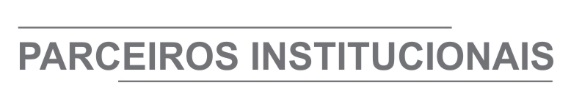 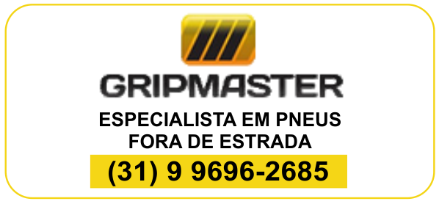 